平成　　　　年　　　　月　　　　日特定非営利活動法人　吹田歴史文化まちづくり協会　御中浜屋敷「伝統工芸＆手づくり市」手づくり店　出店申込書2018年10月20日(土)21日(日)に吹田歴史文化まちづくりセンターで開催される浜屋敷「伝統工芸＆手づくり市」の趣旨に賛同し、出店要項を了承のうえ、出店することを申し込みます。※駐車場の使用は一時のみです。車使用の場合は必ず近隣駐車場を確保してください(市営Pなど)※終了時間まで搬出作業をしないようお願いします。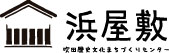 ふりがな代表者氏名ふりがな団体名住　所〒〒〒〒電話番号FAX番号FAX番号会　員会員　　　　　 会員でない※会員様は出店料の割引があります。会員　　　　　 会員でない※会員様は出店料の割引があります。会員　　　　　 会員でない※会員様は出店料の割引があります。会員　　　　　 会員でない※会員様は出店料の割引があります。出店内容費　用（希望の番号に✓をつける）場所：西庭・中庭（2000円/1日） ①20日(土) / 2000円②21日(日) / 2000円③両日　　　/ 4000円場所：西庭・中庭（2000円/1日） ①20日(土) / 2000円②21日(日) / 2000円③両日　　　/ 4000円場所：中庭（2500円/1日）①20日(土) / 2500円②21日(日) / 2500円③両日　　　/ 5000円場所：中庭（2500円/1日）①20日(土) / 2500円②21日(日) / 2500円③両日　　　/ 5000円備　品机1台＋イス2脚　(1000円)□希望する　　□希望しない机1台＋イス2脚　(1000円)□希望する　　□希望しない机1台＋イス2脚　(1000円)□希望する　　□希望しない机1台＋イス2脚　(1000円)□希望する　　□希望しないその他(該当する□に✓をつける)パラソル持ち込み　　　　テント・タープ持ち込み※パラソル、テントの貸出は行っていません。パラソル持ち込み　　　　テント・タープ持ち込み※パラソル、テントの貸出は行っていません。パラソル持ち込み　　　　テント・タープ持ち込み※パラソル、テントの貸出は行っていません。パラソル持ち込み　　　　テント・タープ持ち込み※パラソル、テントの貸出は行っていません。ＰＲ・希望欄(該当する□に✓をつける)(1) □PR文の紹介を希望する。当日12:00～13:00にステージで司会者が紹介します。自らステージでPRされたい方は12:00に東庭ステージにお集まりください。(1) □PR文の紹介を希望する。当日12:00～13:00にステージで司会者が紹介します。自らステージでPRされたい方は12:00に東庭ステージにお集まりください。(1) □PR文の紹介を希望する。当日12:00～13:00にステージで司会者が紹介します。自らステージでPRされたい方は12:00に東庭ステージにお集まりください。(1) □PR文の紹介を希望する。当日12:00～13:00にステージで司会者が紹介します。自らステージでPRされたい方は12:00に東庭ステージにお集まりください。ＰＲ・希望欄(該当する□に✓をつける)(記入欄)(記入欄)(記入欄)(記入欄)